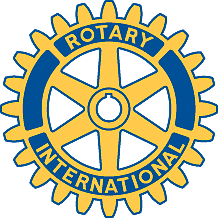 Rotary Club of Carleton Place and Mississippi Mills       Meeting of October 2nd, 2017Attendees: Marion, Gwyn Smith ( Marion's sister ), Mike, Al, Sarah, Ernie, Brenda, Mike B, Deb, Kathy, David, TeresaOh Canada, Prayer and Happy Dollars.Donation Committee to discuss a donation of $200 to Big Brothers and Big Sisters.Mike did another financial report.Banner for Women's Fair should be ready this week.Rose Campaign up and running.Discussion was had on moving meeting to the Grand Hotel.Anniversary Party preparations up and running.Meeting adjourned.